14. Korelasyon ve Regresyon                                            Korelasyon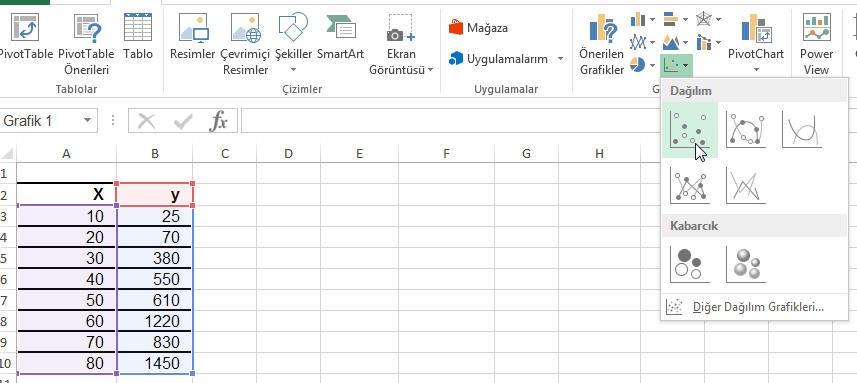 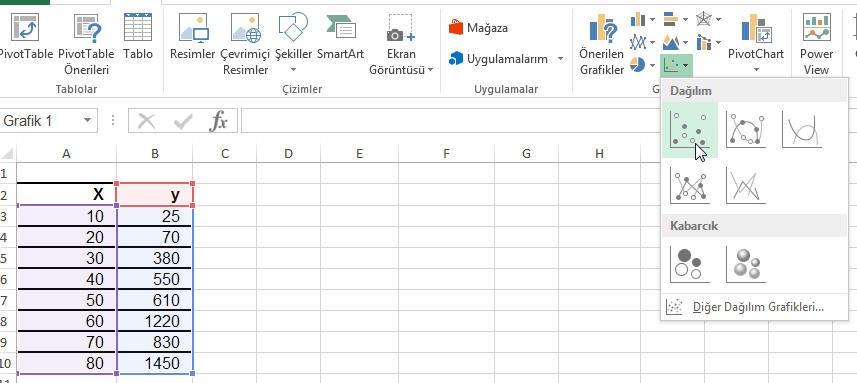 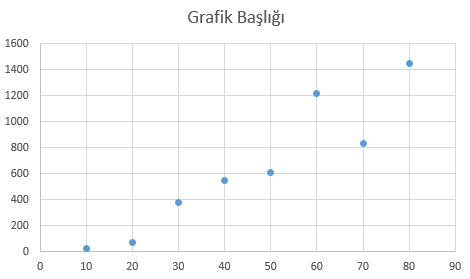 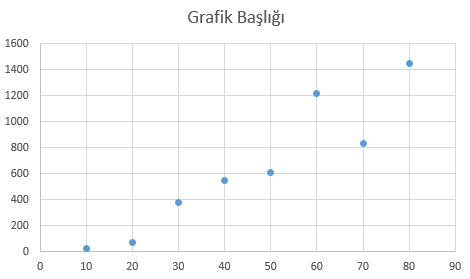 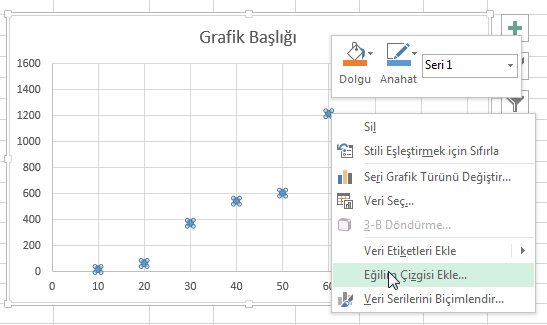 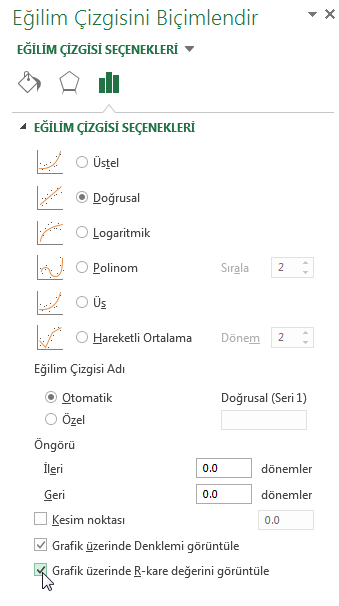 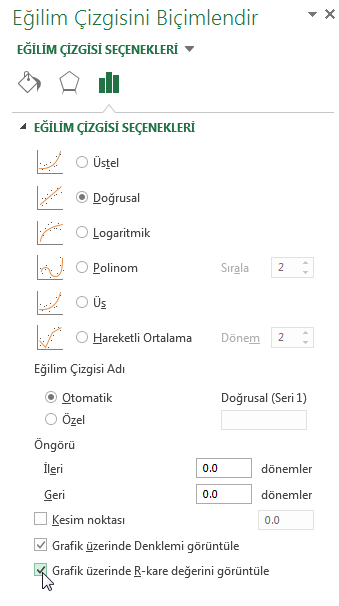 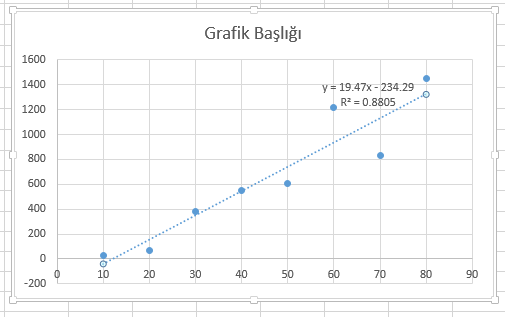 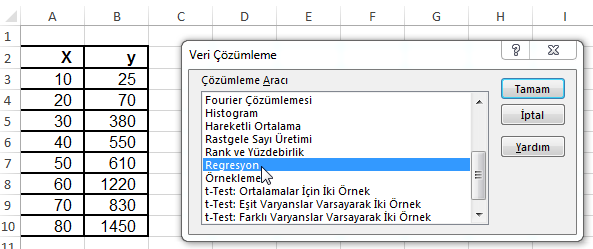 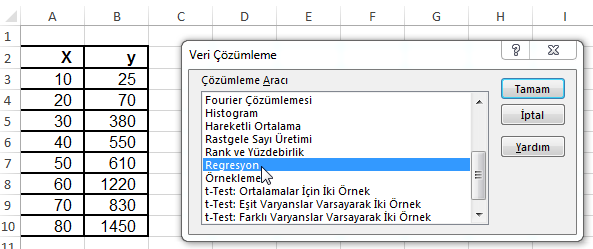   Regresyon penceresinde aşağıda gösterildiği gibi veriler seçilir.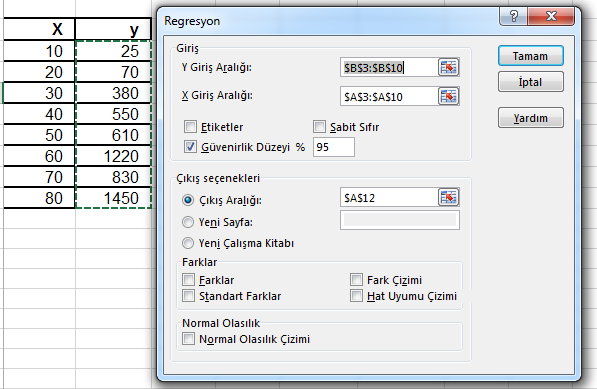 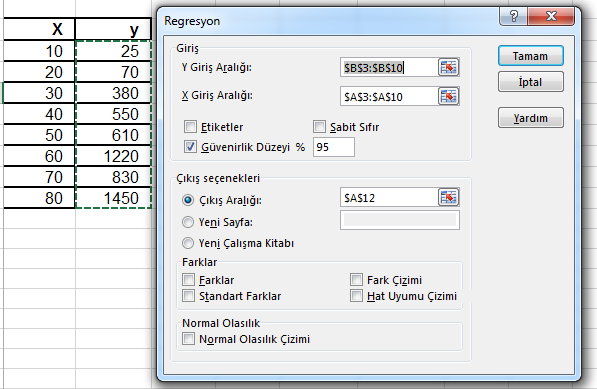 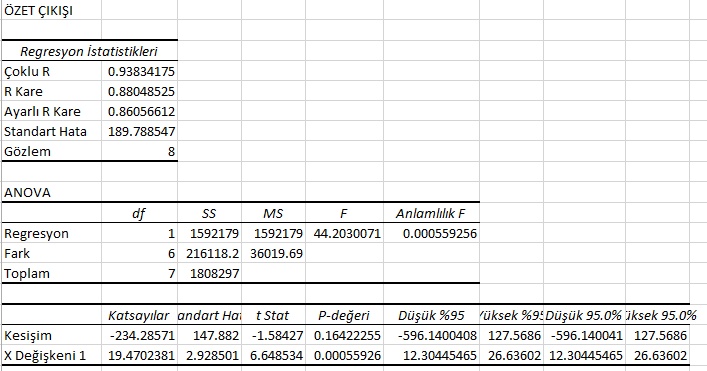 KAYNAKLARRifat Çölkesen, "Veri yapıları ve algoritmalar", Papatya Yayınları, İstanbul, 2002.Fahri Vatansever, "Algoritma geliştirme ve programlamaya giriş", Seçkin Yayınları, Ankara, 2009.Aslan İnan, "MATLAB ve programlama", Papatya Yayınları, İstanbul, 2004.Soner Çelikkol, "Programlamaya giriş ve algoritmalar", Akademi Yayınları,İstanbul, 2001.Feridun Karakoç, “Algoritma geliştirme ve programlamaya giriş”, Temel Bilgisayar Bilimleri www.akademi.itu.edu.tr/buzluca, “Feza Buzluca Bilgisayar Mimarisi Ders Notları”.